Abacus beim VSA:Schluss mit DoppelspurigkeitenEfﬁzient und komfortabel: die neue Abacus-Lösung des Verbands SchweizerAbwasser- und Gewässerschutzfachleute (VSA), realisiert durch ﬁdevision.Die alte IT-Lösung des VSA (Verband Schwei-zer Abwasser- und Gewässerschutzfach-leute) war nicht mehr auf der Höhe der Zeit:Vieles, was man gerne gemacht hätte, liesssich damit nicht bewerkstelligen. Besondersaugenfällig war dies bei der Verwaltung derzahlreichen Kurse, die der VSA anbietet. Sokonnten beispielsweise die erfassten Teilneh-merdaten für die Rechnungstellung nicht ver-wendet werden. Zwischen den verschiedenenAnwendungen fehlte die Durchlässigkeit, manmusste Daten doppelt erfassen. Die unbefrie-digende Situation entwickelte sich zu einemakuten Problem, als die Wartung für die bisherverwendete Software eingestellt wurde.nem Anbieter führte zu ﬁdevision, einem ausgewiesenen Spezialistenfür Abacus-Lösungen. «Wichtig war uns, einen Anbieter zu ﬁnden, derAbacus-Goldpartner ist und Erfahrung hat mit Online-Shop-Lösun-gen», berichtet Yvonne Gander, die beim VSA das IT-Projekt mitver-antwortete.Abacus kann mehr als vermutetDie neue Software sollte durchlässig sein undden aufwändigen Mehrfacherfassungen einEnde bereiten. Offerten wurden eingeholt. EinAngebot erfüllte die Vorgaben, war aber teuer.Abacus war nicht im Fokus. Beim VSA kann-te man die Software nur als Buchhaltungs-programm, in früheren Jahren hatte man siesogar selbst benutzt. Auf Anregung eines Vor-standsmitgliedes wurde Abacus doch noch inBetracht gezogen. Die Google-Suche nach ei-«Abacus kann viel mehr als nur Buchhaltung», stellte man beim VSAfest. Die Lösung, welche die Spezialisten von ﬁdevision mit Modulenund Tools von Abacus entwickelten, überzeugte und lag preislich ei-niges unter der Konkurrenzofferte. Dabei waren die Anforderungenalles andere als banal. Das Kurswesen des VSA ist komplex und solltevon der Anmeldung über die Verrechnung und Verbuchung bis zurAusstellung von Kurszertiﬁkaten möglichst automatisch ablaufen.Komplex ist auch die Mitgliederverwaltung, denn sowohl Institutionenﬁdevision agGeissbüelstrasse 24Die ﬁdevision ag ist eine Software-Dienstleisterin. Sie setzt aufAbacus, weil sich die marktführende Schweizer Software seit Jah-ren als stabil, leistungsstark, benutzerfreundlich und ausbaufähigbewährt. Und weil Abacus laufend weiterentwickelt wird und dar-um auch die Herausforderungen von morgen meistert.80604 Volketswil44 738 50 70www.ﬁdevision.chﬁdevision@ﬁdevision.ch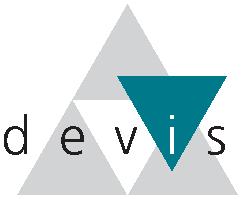 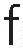 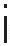 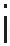 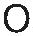 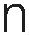 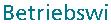 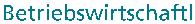 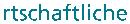 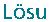 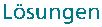 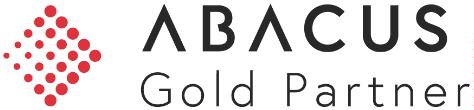 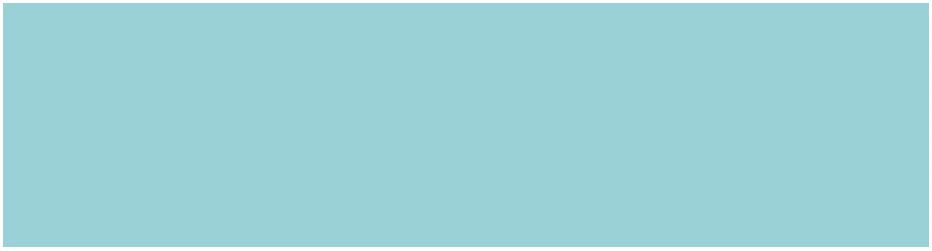 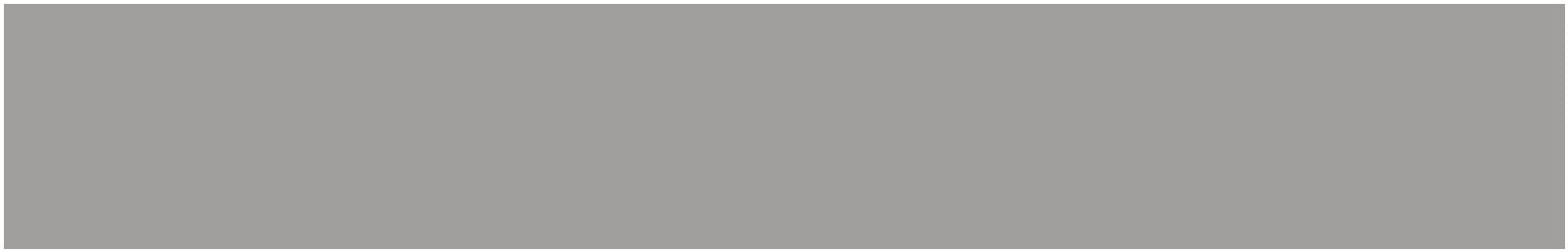 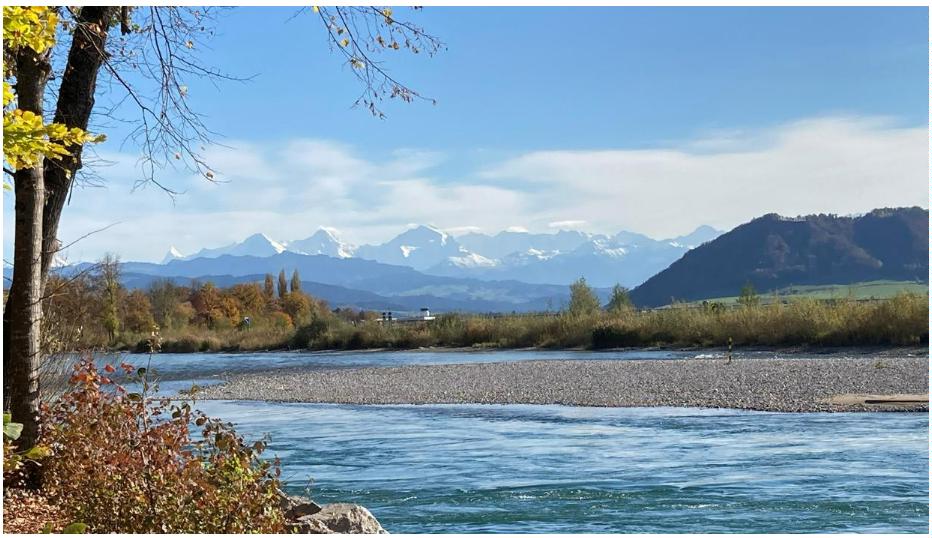 und Firmen als auch Einzelpersonen könnenMitglied sein – und sie zahlen unterschiedlicheMitgliederbeiträge. Je nach Rolle, in der je-mand mit dem VSA zu tun hat, soll manchmaldie Privatadresse, manchmal die Geschäfts-adresse verwendet werden.Automatische Anbindung der HomepageEin Highlight ist die Anbindung der Homepage. Eine Mutation bei denMitgliedern oder bei einer Fachgruppe erscheint automatisch auch aufder Homepage. Und Besucher der Homepage wissen sofort, ob es ineinem Kurs noch freie Plätze hat oder ob dieser ausgebucht ist. DieseAnbindung bedeutet für die VSA-Geschäftsstelle eine grosse Vereinfa-chung und Zeitersparnis. Die Angaben auf der Homepage sind immeraktuell, ohne dass dafür Aufwand entsteht.Viel efﬁzienter als vorherSeit Anfang 2019 arbeitet der VSA mit demneuen System. «Wir sind viel efﬁzienter alsvorher», freut sich Yvonne Gander. Das um-fassende Kursangebot, das wir heute haben,könnten wir mit der alten Software nicht mehrstemmen. Seit wir Abacus nutzen, haben wirzudem Neuerungen eingeführt, die wir vorhernicht bzw. nur mit riesigem Aufwand hättenbewältigen können. Wer sich heute für einenKurs anmeldet, bekommt eine automatischeAnmeldebestätigung. Zudem kann kurz vordem Kurs eine automatisierte Durchführungs-bestätigung versandt werden.Eine besondere Herausforderung war der Verkauf von Publikationendurch den VSA. Fachpublikationen werden in gedruckter Form undals PDF-Datei angeboten. Um die Weitergabe bzw. den Wiederver-kauf der PDF-Dateien zu verhindern, müssen diese mit einem Was-serzeichen versehen werden. Abacus hat dafür eigens eine Lösungprogrammiert, denn Standardapplikationen gab es nicht.Die Note acht von zehn gibt das anspruchsvolle VSA-Team der neuenSoftware. Die früheren Doppelspurigkeiten sind ausgemerzt, vieles istautomatisiert. «Man gewöhnt sich schnell an den neuen Komfort», be-merkt Direktor Stefan Hasler. Und weil Abacus so viel könne, kämenIdeen für Neues. «Manchmal deponieren wir bei ﬁdevision Wünscheund das meiste davon lässt sich auch realisieren», ergänzt YvonneGander. «Anfangs gab es im System ein paar Kinderkrankheiten, dochdiese sind weitgehend ausgemerzt. Stehen wir irgendwo an oder läuftetwas nicht, hilft ﬁdevision rasch.»Anspruchsvoll war die Verrechnung der Kur-se. Neben der Kursgebühr fallen ja auch an-dere Kosten an, zum Beispiel für Fachliteratur,Mahlzeiten oder Übernachtungen. Und fürdiese gelten unterschiedliche Mehrwertsteuer-sätze. Mit dem Abacus-Modul Abea (Auftrags-bearbeitung) hat ﬁdevision eine Lösung gefun-den, um solche Kosten korrekt zu verrechnenund zu verbuchen. Sind Daten einmal erfasst,können sie für verschiedene Zwecke genutztwerden. Das ist ein grosser Zeitgewinn undeine qualitative Verbesserung, denn es gibt vielweniger Fehlerquellen.Abacus ist ausbaufähig und skalierbar. Egal welche Wünsche derVSA noch hat, mit Abacus ist sehr vieles machbar. Mit der bewährtenSchweizer Software und dank der Zusammenarbeit mit ﬁdevision istder VSA für die Zukunft gerüstet.Eingesetzte Module und ToolsVSA: für saubere GewässerLizenzenGewässer schützen und eine nachhaltige, Wasserwirtschaft wei-terentwickeln: Diesen Zielen hat sich der 1944 gegründete Ver-band Schweizer Abwasser- und Gewässerschutzfachleute (VSA)verschrieben. Im Verband sind Gewässerschutzfachleute zusam-mengeschlossen. Er bietet Aus- und Weiterbildungen an, erar-beitet Regelwerke zu Sicherheit und Qualität, informiert über denGewässerschutz und engagiert sich politisch für saubere Gewäs-ser. Zu den Mitgliedern gehören Gemeinden und Betreiber vonAbwasserreinigungsanlagen, die für Gewässerfragen zuständigenÄmter oder Fachstellen auf kantonaler und auf Bundesebene, Fir-men aus der Abwasser- und Gewässerschutzbranche sowie Ein-zelpersonen, die im Fachgebiet tätig sind.Abacus Toolkit............................................20Finanzbuchhaltung .......................................4Debitorenbuchhaltung ..................................4Kreditorenbuchhaltung .................................1Lohnbuchhaltung..........................................4CRM...........................................................16Auftragsbearbeitung ...................................14AbaReport..................................................16Projektverwaltung.......................................20Electronic Banking........................................4E-Business.................................................12Archivierung................................................14AbaScan ....................................................10Business Process Engine ...........................20Data Automation ..........................................5www.vsa.ch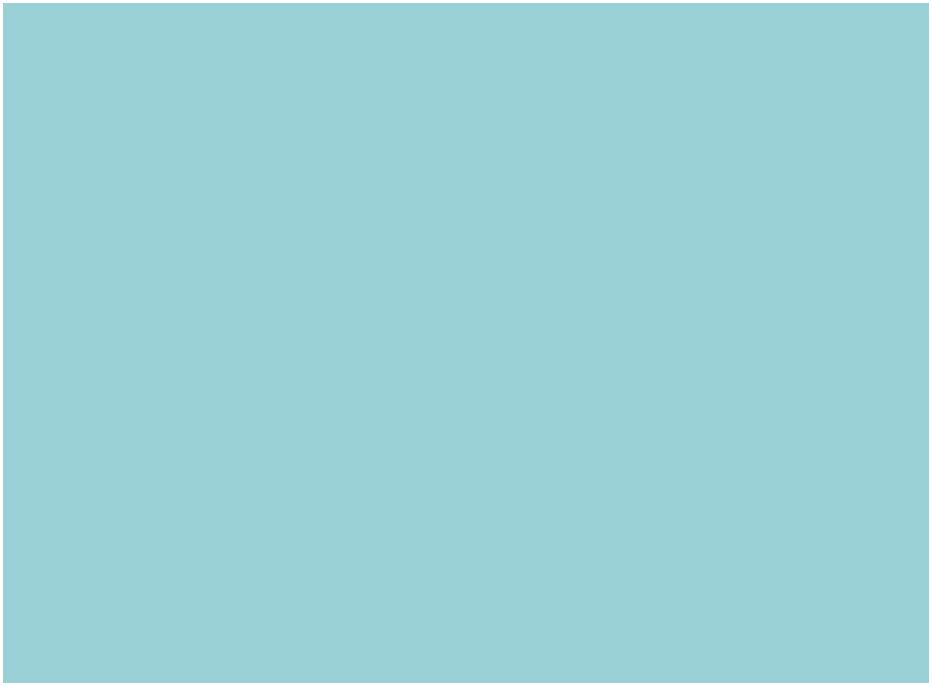 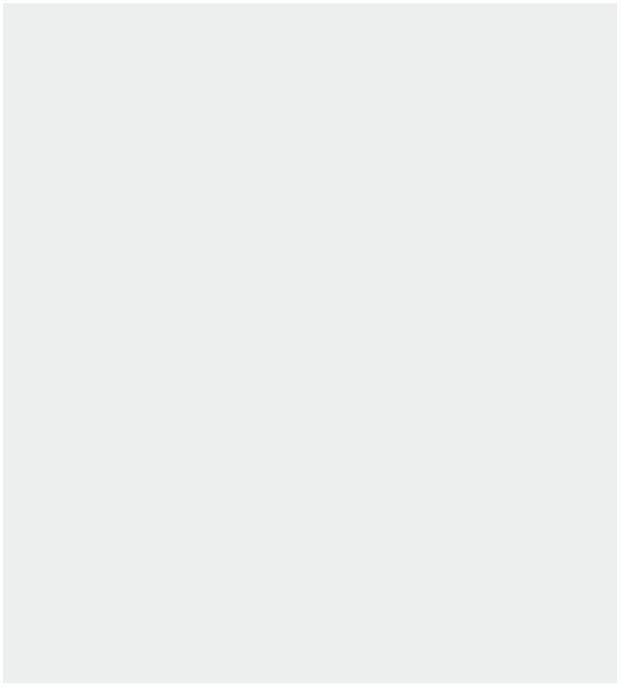 